Zpravodaj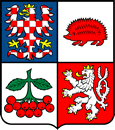 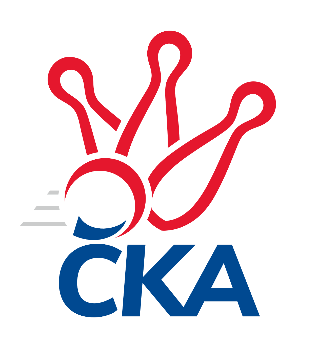 kuželkářského svazu Kraje VysočinaKrajský přebor Vysočina 2022/2023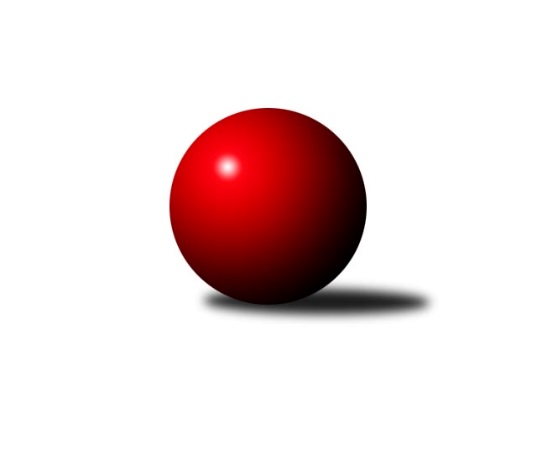 Č.10Ročník 2022/2023	22.1.2023Nejlepšího výkonu v tomto kole: 2733 dosáhlo družstvo: TJ Slovan Kamenice nad Lipou EVýsledky 10. kolaSouhrnný přehled výsledků:TJ Nové Město na Moravě B	- KK Slavoj Žirovnice B	5:3	2518:2555	5.5:6.5	20.1.TJ Spartak Pelhřimov B	- TJ Třebíč C	7:1	2615:2412	9.0:3.0	20.1.KK Jihlava C	- TJ Slovan Kamenice nad Lipou B	4:4	2518:2506	4.0:8.0	21.1.TJ Slovan Kamenice nad Lipou E	- TJ Sokol Cetoraz 		dohrávka		27.1.KK Slavoj Žirovnice B	- TJ Nové Město na Moravě B	6:2	2664:2538	8.0:4.0	13.1.Tabulka družstev:	1.	TJ BOPO Třebíč A	8	7	0	1	44.0 : 20.0	52.5 : 43.5	2620	14	2.	TJ Nové Město na Moravě B	9	6	0	3	42.0 : 30.0	53.0 : 55.0	2506	12	3.	TJ Spartak Pelhřimov B	9	5	0	4	38.0 : 34.0	62.5 : 45.5	2601	10	4.	KK Slavoj Žirovnice B	9	4	0	5	38.5 : 33.5	59.0 : 49.0	2566	8	5.	TJ Třebíč C	9	4	0	5	33.0 : 39.0	45.0 : 63.0	2533	8	6.	TJ Slovan Kamenice nad Lipou E	8	3	1	4	31.0 : 33.0	46.0 : 50.0	2525	7	7.	TJ Sokol Cetoraz	8	3	1	4	28.0 : 36.0	50.0 : 46.0	2533	7	8.	KK Jihlava C	9	3	1	5	31.5 : 40.5	47.0 : 61.0	2479	7	9.	TJ Slovan Kamenice nad Lipou B	9	2	1	6	26.0 : 46.0	53.0 : 55.0	2467	5Podrobné výsledky kola:	TJ Nové Město na Moravě B	2518	5:3	2555	KK Slavoj Žirovnice B	Michaela Vaníčková	 	 220 	 225 		445 	1:1	 435 		205 	 230		Zdeněk Januška	Zdeněk Topinka	 	 228 	 232 		460 	1:1	 457 		241 	 216		Jan Bureš	Josef Šebek	 	 201 	 214 		415 	1.5:0.5	 400 		201 	 199		Daniel Bašta	Roman Svojanovský	 	 207 	 207 		414 	1:1	 407 		190 	 217		Aneta Kusiová	Jiří Faldík	 	 175 	 174 		349 	0:2	 444 		223 	 221		Tomáš Váňa	Anna Partlová	 	 218 	 217 		435 	1:1	 412 		219 	 193		Stanislav Šafránekrozhodčí:  Vedoucí družstevNejlepší výkon utkání: 460 - Zdeněk Topinka	TJ Spartak Pelhřimov B	2615	7:1	2412	TJ Třebíč C	Miroslava Matejková	 	 211 	 240 		451 	2:0	 394 		199 	 195		Milan Lenz	Jozefína Vytisková	 	 232 	 218 		450 	2:0	 361 		186 	 175		Milan Gregorovič	Josef Fučík	 	 234 	 209 		443 	2:0	 416 		223 	 193		Tomáš Brátka	Igor Vrubel	 	 212 	 203 		415 	1:1	 390 		185 	 205		Jaroslav Kasáček	Bohumil Nentvich	 	 215 	 205 		420 	1:1	 443 		205 	 238		Michal Kuneš	Josef Směták	 	 201 	 235 		436 	1:1	 408 		213 	 195		Pavel Kohoutrozhodčí: Stanislav KropáčekNejlepší výkon utkání: 451 - Miroslava Matejková	KK Jihlava C	2518	4:4	2506	TJ Slovan Kamenice nad Lipou B	Šárka Vacková	 	 222 	 219 		441 	1:1	 405 		179 	 226		Filip Schober	Tomáš Dejmek	 	 197 	 213 		410 	0:2	 426 		198 	 228		Michal Berka	Vladimír Dvořák	 	 199 	 211 		410 	1:1	 429 		198 	 231		David Schober st.	Simona Matulová	 	 204 	 228 		432 	2:0	 405 		198 	 207		Pavel Zedník	Jiří Macko	 	 209 	 219 		428 	0:2	 436 		215 	 221		Miroslav Votápek	Jaroslav Nedoma	 	 198 	 199 		397 	0:2	 405 		200 	 205		Milan Podhradský ml.rozhodčí:  Vedoucí družstevNejlepší výkon utkání: 441 - Šárka Vacková	KK Slavoj Žirovnice B	2664	6:2	2538	TJ Nové Město na Moravě B	Daniel Bašta	 	 239 	 207 		446 	1:1	 444 		234 	 210		Michaela Vaníčková	Aneta Kusiová	 	 226 	 206 		432 	0:2	 456 		232 	 224		Zdeněk Topinka	Stanislav Šafránek	 	 241 	 218 		459 	2:0	 376 		184 	 192		Roman Svojanovský	Zdeněk Januška	 	 243 	 219 		462 	2:0	 420 		210 	 210		Josef Šebek	Jan Bureš	 	 198 	 235 		433 	2:0	 374 		177 	 197		Jiří Faldík	Tomáš Váňa	 	 214 	 218 		432 	1:1	 468 		253 	 215		Anna Partlovározhodčí: Kočovský LiborNejlepší výkon utkání: 468 - Anna PartlováPořadí jednotlivců:	jméno hráče	družstvo	celkem	plné	dorážka	chyby	poměr kuž.	Maximum	1.	Karel Uhlíř 	TJ Třebíč C	455.00	318.0	137.0	6.9	4/6	(493)	2.	Michaela Vaníčková 	TJ Nové Město na Moravě B	448.17	300.2	148.0	5.1	4/4	(486)	3.	Miroslava Matejková 	TJ Spartak Pelhřimov B	447.63	303.8	143.9	5.8	4/4	(466)	4.	Marcel Berka 	TJ Sokol Cetoraz 	446.38	301.9	144.5	5.2	4/4	(462)	5.	Tomáš Váňa 	KK Slavoj Žirovnice B	445.90	304.3	141.7	4.4	5/5	(481)	6.	Josef Fučík 	TJ Spartak Pelhřimov B	445.83	302.1	143.8	4.3	4/4	(468)	7.	Jaroslav Lhotka 	TJ Sokol Cetoraz 	440.80	296.9	144.0	4.6	4/4	(481)	8.	Tomáš Dejmek 	KK Jihlava C	439.97	298.2	141.7	6.6	3/4	(463)	9.	Bohumil Nentvich 	TJ Spartak Pelhřimov B	439.90	301.3	138.7	5.9	4/4	(459)	10.	Vilém Ryšavý 	KK Slavoj Žirovnice B	438.71	307.3	131.4	6.1	4/5	(465)	11.	Filip Šupčík 	TJ BOPO Třebíč A	437.57	298.5	139.1	5.1	7/7	(465)	12.	Vladimír Dřevo 	TJ BOPO Třebíč A	437.25	303.5	133.8	5.6	6/7	(450)	13.	Vladimír Kantor 	TJ Třebíč C	436.00	302.7	133.3	6.8	5/6	(454)	14.	Kamil Polomski 	TJ BOPO Třebíč A	434.86	295.6	139.3	6.0	7/7	(467)	15.	Miroslav Mátl 	TJ BOPO Třebíč A	434.67	305.8	128.9	5.0	6/7	(452)	16.	Pavel Kohout 	TJ Třebíč C	433.70	299.1	134.7	5.8	5/6	(475)	17.	Miroslav Votápek 	TJ Slovan Kamenice nad Lipou B	433.08	295.8	137.2	5.8	5/5	(472)	18.	Zdeněk Januška 	KK Slavoj Žirovnice B	432.90	297.4	135.6	4.8	5/5	(465)	19.	Anna Partlová 	TJ Nové Město na Moravě B	431.28	294.9	136.3	7.6	3/4	(468)	20.	Radek Čejka 	TJ Sokol Cetoraz 	429.08	303.3	125.8	7.2	3/4	(443)	21.	Petr Zeman 	TJ BOPO Třebíč A	428.83	296.3	132.5	6.9	6/7	(462)	22.	Michal Kuneš 	TJ Třebíč C	428.70	292.6	136.1	7.3	5/6	(453)	23.	Jan Podhradský 	TJ Slovan Kamenice nad Lipou E	427.33	288.4	138.9	6.8	3/4	(457)	24.	Igor Vrubel 	TJ Spartak Pelhřimov B	426.61	304.1	122.6	8.0	3/4	(450)	25.	Petr Bína 	TJ Slovan Kamenice nad Lipou E	426.55	290.3	136.3	6.9	4/4	(450)	26.	Jaroslav Benda 	TJ Spartak Pelhřimov B	426.44	295.9	130.6	7.3	4/4	(449)	27.	Milan Podhradský 	TJ Slovan Kamenice nad Lipou E	425.45	296.8	128.7	5.7	4/4	(463)	28.	Jozefína Vytisková 	TJ Spartak Pelhřimov B	424.83	300.1	124.8	8.8	3/4	(450)	29.	Aneta Kusiová 	KK Slavoj Žirovnice B	424.77	301.8	123.0	8.0	5/5	(457)	30.	Jaroslav Šindelář  ml.	TJ Slovan Kamenice nad Lipou E	424.35	267.8	156.6	5.1	4/4	(447)	31.	David Schober  ml.	TJ Slovan Kamenice nad Lipou E	423.88	291.6	132.3	4.6	4/4	(478)	32.	Vladimír Dvořák 	KK Jihlava C	423.17	288.9	134.2	6.8	3/4	(484)	33.	Jan Grygar 	TJ BOPO Třebíč A	423.08	297.0	126.1	6.8	6/7	(466)	34.	Jiří Macko 	KK Jihlava C	420.85	299.8	121.1	7.8	4/4	(460)	35.	Josef Šebek 	TJ Nové Město na Moravě B	420.04	283.6	136.5	7.6	4/4	(469)	36.	Jaroslav Nedoma 	KK Jihlava C	418.88	287.3	131.6	6.3	4/4	(452)	37.	Pavel Zedník 	TJ Slovan Kamenice nad Lipou B	418.76	291.8	127.0	8.8	5/5	(472)	38.	Zdeněk Topinka 	TJ Nové Město na Moravě B	418.67	282.6	136.1	5.7	3/4	(460)	39.	Stanislav Šafránek 	KK Slavoj Žirovnice B	416.25	297.5	118.8	10.8	4/5	(459)	40.	Milan Gregorovič 	TJ Třebíč C	415.83	290.3	125.5	7.7	6/6	(457)	41.	Milan Podhradský  ml.	TJ Slovan Kamenice nad Lipou B	413.44	287.7	125.8	7.1	4/5	(452)	42.	Filip Schober 	TJ Slovan Kamenice nad Lipou B	412.92	289.1	123.8	8.8	5/5	(458)	43.	Jan Škrampal 	TJ Slovan Kamenice nad Lipou E	411.90	288.1	123.9	6.3	4/4	(470)	44.	Vladimír Berka 	TJ Sokol Cetoraz 	411.31	287.6	123.8	7.7	4/4	(446)	45.	Josef Směták 	TJ Spartak Pelhřimov B	411.20	290.8	120.4	7.5	3/4	(436)	46.	Tomáš Brátka 	TJ Třebíč C	410.17	300.8	109.3	12.2	4/6	(459)	47.	Daniel Bašta 	KK Slavoj Žirovnice B	409.85	286.6	123.3	7.8	5/5	(446)	48.	David Schober  st.	TJ Slovan Kamenice nad Lipou B	408.04	291.8	116.2	8.7	5/5	(470)	49.	Milan Lenz 	TJ Třebíč C	407.25	283.5	123.8	11.0	4/6	(416)	50.	Roman Svojanovský 	TJ Nové Město na Moravě B	406.75	283.9	122.8	8.0	4/4	(444)	51.	Patrik Berka 	TJ Sokol Cetoraz 	405.95	282.6	123.4	8.2	4/4	(442)	52.	Dušan Macek 	TJ Sokol Cetoraz 	403.65	281.0	122.7	8.9	4/4	(463)	53.	Jaroslav Kasáček 	TJ Třebíč C	401.75	281.8	120.0	12.8	4/6	(433)	54.	Michal Berka 	TJ Slovan Kamenice nad Lipou B	400.65	291.0	109.7	11.3	5/5	(433)	55.	Luboš Strnad 	KK Jihlava C	400.33	282.0	118.3	11.8	3/4	(443)	56.	Simona Matulová 	KK Jihlava C	391.33	284.8	106.5	12.3	3/4	(432)	57.	Jiří Faldík 	TJ Nové Město na Moravě B	384.38	267.9	116.4	10.5	4/4	(428)	58.	Romana Čopáková 	KK Jihlava C	369.00	272.7	96.3	13.3	3/4	(388)		Tomáš Fürst 	KK Jihlava C	485.00	320.5	164.5	3.5	1/4	(488)		Bohumil Drápela 	TJ BOPO Třebíč A	484.00	315.3	168.7	1.3	3/7	(512)		Karel Hlisnikovský 	TJ Nové Město na Moravě B	450.00	289.0	161.0	6.0	1/4	(450)		Jan Bureš 	KK Slavoj Žirovnice B	448.83	301.6	147.3	5.9	3/5	(489)		Stanislav Kropáček 	TJ Spartak Pelhřimov B	445.00	292.0	153.0	5.0	1/4	(464)		Jiří Partl 	TJ Nové Město na Moravě B	439.00	291.5	147.5	3.0	1/4	(445)		Markéta Zemanová 	TJ BOPO Třebíč A	428.50	309.5	119.0	7.5	2/7	(460)		Šárka Vacková 	KK Jihlava C	420.75	302.3	118.5	12.3	1/4	(441)		Karel Slimáček 	KK Jihlava C	420.00	280.0	140.0	3.5	2/4	(423)		František Novotný 	TJ Sokol Cetoraz 	417.50	278.8	138.7	5.8	2/4	(450)		Lucie Hlaváčová 	TJ Nové Město na Moravě B	415.00	290.0	125.0	9.0	1/4	(415)		Václav Rychtařík  nejml.	TJ Slovan Kamenice nad Lipou E	413.00	303.0	110.0	9.0	1/4	(423)		Radana Krausová 	KK Jihlava C	409.00	297.0	112.0	7.0	1/4	(409)		Aleš Hrstka 	TJ Nové Město na Moravě B	406.50	276.8	129.8	8.3	2/4	(415)		Jakub Toman 	KK Jihlava C	399.00	294.0	105.0	10.0	1/4	(399)		Martin Michal 	TJ Třebíč C	383.50	275.0	108.5	12.0	2/6	(386)		Jan Švarc 	TJ Slovan Kamenice nad Lipou E	382.00	282.0	100.0	9.0	1/4	(382)		František Housa 	KK Slavoj Žirovnice B	362.50	256.5	106.0	13.5	2/5	(398)		Aleš Schober 	TJ Slovan Kamenice nad Lipou B	359.00	273.0	86.0	17.0	1/5	(359)		Pavel Vaníček 	TJ Slovan Kamenice nad Lipou B	325.00	250.0	75.0	19.0	1/5	(325)Sportovně technické informace:Starty náhradníků:registrační číslo	jméno a příjmení 	datum startu 	družstvo	číslo startu
Hráči dopsaní na soupisku:registrační číslo	jméno a příjmení 	datum startu 	družstvo	Program dalšího kola:11. kolo27.1.2023	pá	19:00	TJ Slovan Kamenice nad Lipou E- TJ Sokol Cetoraz  (dohrávka z 10. kola)				TJ Nové Město na Moravě B- -- volný los --	3.2.2023	pá	17:30	KK Slavoj Žirovnice B- KK Jihlava C	3.2.2023	pá	18:00	TJ Třebíč C- TJ Slovan Kamenice nad Lipou E	3.2.2023	pá	19:00	TJ Slovan Kamenice nad Lipou B- TJ Spartak Pelhřimov B	4.2.2023	so	9:00	TJ BOPO Třebíč A- TJ Sokol Cetoraz 	Nejlepší šestka kola - absolutněNejlepší šestka kola - absolutněNejlepší šestka kola - absolutněNejlepší šestka kola - absolutněNejlepší šestka kola - dle průměru kuželenNejlepší šestka kola - dle průměru kuželenNejlepší šestka kola - dle průměru kuželenNejlepší šestka kola - dle průměru kuželenNejlepší šestka kola - dle průměru kuželenPočetJménoNázev týmuVýkonPočetJménoNázev týmuPrůměr (%)Výkon2xJan ŠkrampalKamenice E4872xJan ŠkrampalKamenice E113.344874xDavid Schober ml.Kamenice E4671xZdeněk TopinkaN. Město B111.514602xMilan PodhradskýKamenice E4623xJan BurešŽirovnice B110.794571xZdeněk TopinkaN. Město B4603xDavid Schober ml.Kamenice E108.694673xJan BurešŽirovnice B4573xMichaela VaníčkováN. Město B107.884452xMarcel BerkaCetoraz 4572xTomáš VáňaŽirovnice B107.63444